Contoh Soal UKK Bahasa Inggris Kelas 2 SD Terbaru beserta Kunci JawabanBahasa Inggris merupakan bahasa asing yang wajib dipelajari bagi setiap siswa di Indonesia. Pembelajaran bahasa Inggris sudah mulai dipelajari siswa di jenjang tk dan sekolah dasar. Berikut adalah contoh soal ujian kenaikan kelas bahasa Inggris untuk kelas 2 SD terbaru beserta kunci jawaban.I. Choose the correct answer of the option A, B, or C!1. My sister is wearing a ...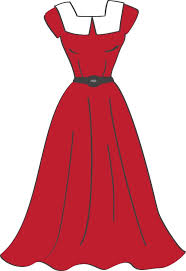 Shirt Long dressVest2. Mr. Irfan wears a ...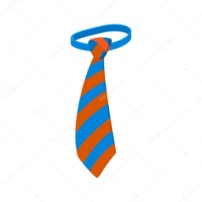 HatSocksTie3. Look at the picture beside!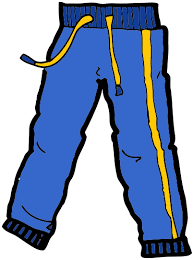     It is a ...Coat ShirtTrousers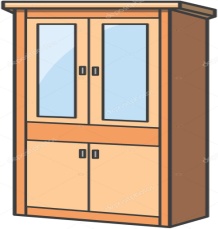 4. It is a ...DoorCupboardWindow 5. My ... is cooking in the kitchen.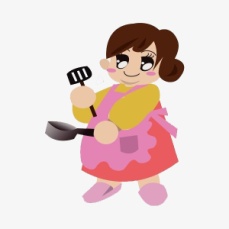 MotherFather Brother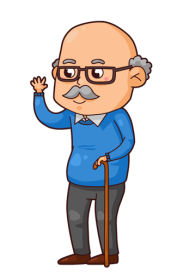 6. Mr. Rizal is my ...GrandfatherMother Grandmother7. I have 3 ... in our family.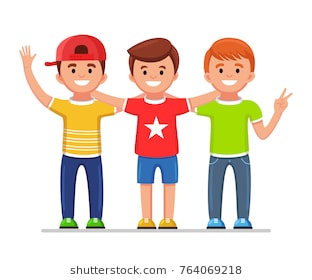 BrothersSisters Fathers8. My family watches TV in the ...BathroomKitchenLiving room9. Yana wants to sleep, so she goes to ...Dining roomKitchenBedroom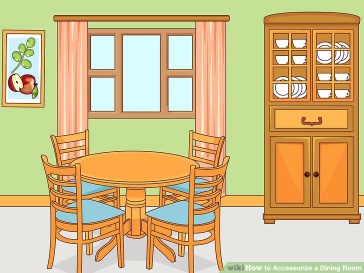 10. Doni	: Where are you?      Mirna	: I am in the ...KitchenDining room Bathroom11. Ms. Hanna likes to cook some food in the ...BathroomKitchenLiving room12. I take a bath in the ...BathroomDining roomLiving room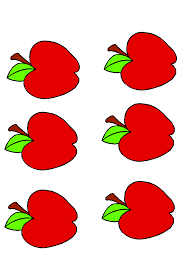 13. There are ... apples.FiveSixSeven14. Metta	: How many pencils do you have?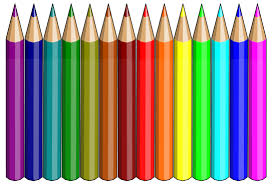       Rachel	: I have ... pencils.TenEleven Twelve15. What number is it? It is ... 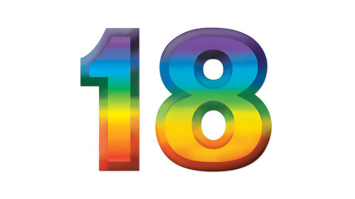 EighteenNineteenSixteen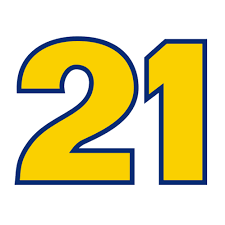 16. The number after twenty is ...Twenty oneTwenty two Twenty six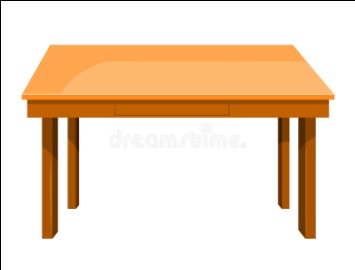 17. This is a ... to put something.TableChair Box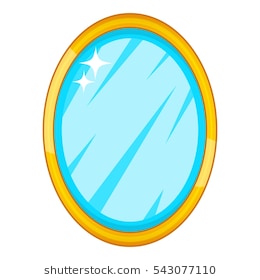 18. What is this? This is a ...TableMirror Pencil19. ... is used to keep vegetables and fruits.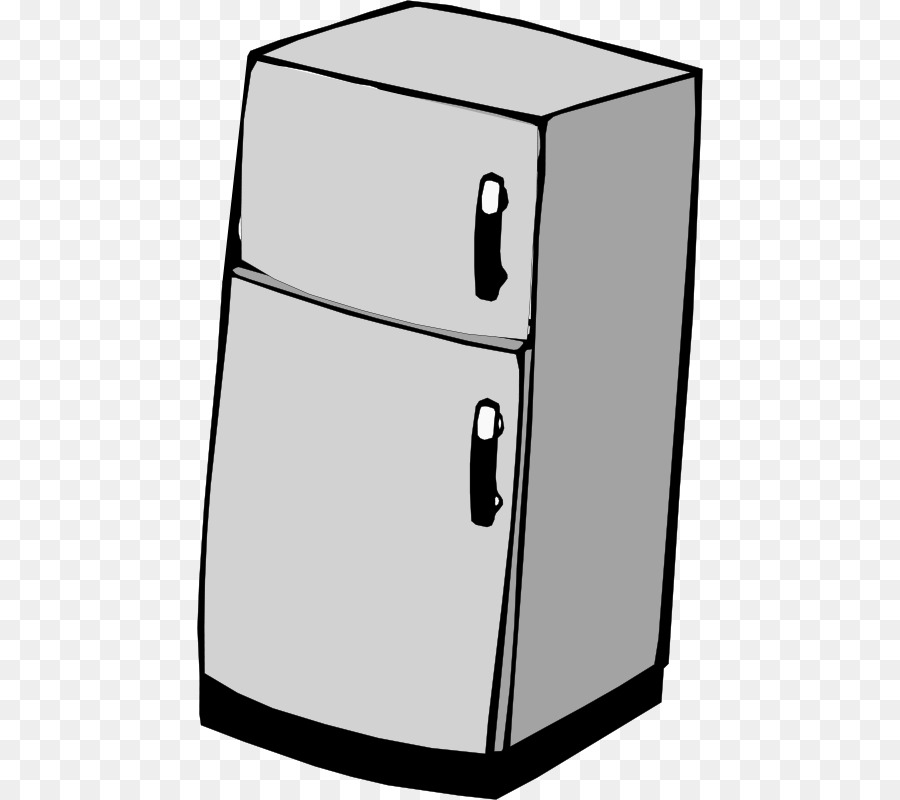 Basket TableRefrigerator20. Kiki drinks a ... of tea. 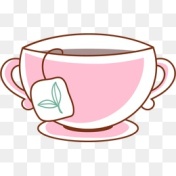 BottleCupBowlII. Fill in the blanks with the correct answer.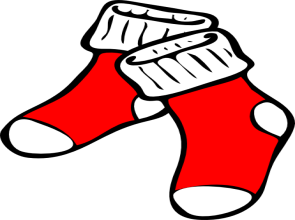 1. What are you doing?     I am wearing .............................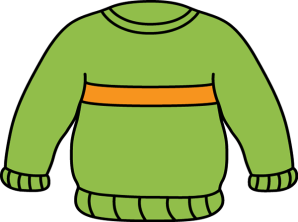 2. We wear ........................... when it is cold.3. It is “ h – s – i – r – t “   Arrange the jumbled letters into ...............................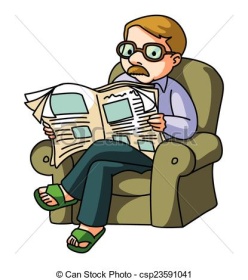 4. Mr. Dino is reading a newspaper.    He is my .................................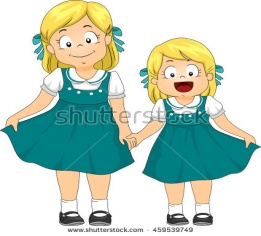 5. My ............................ are playing in the garden.6. Can you give me the .................................... please?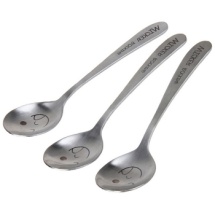 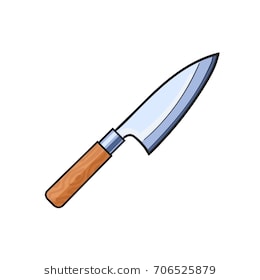 7. We use a .................................. to cut an apple.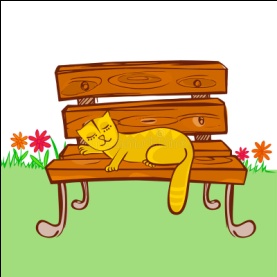 8. Dina	: Where is the cat?    Fito	: It is on the ........................................ 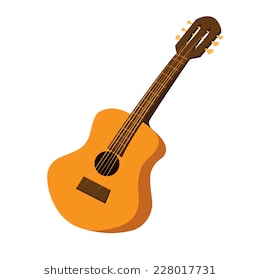 9. Jhon is playing a .......................................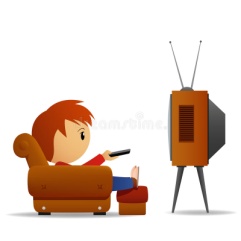 10. I watch .................................... at 5 o’clock.III. Fill in the blanks with the correct answer from the box.chair 		banana			flower 		book 		door		plane		watermelon		pencil		jacket		car1. What is it? 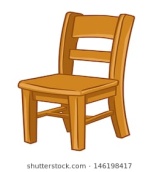     It is a ...........................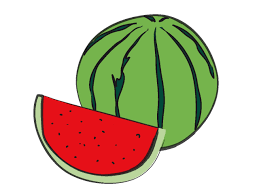 2. What is it?     It is a ...........................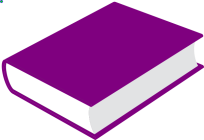 3. What is it?    It is a ........................... 4. What is it?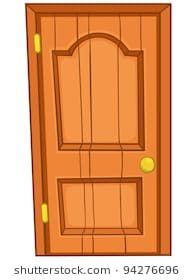     It is a ........................... 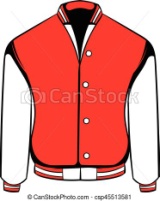 5. What is it?     It is a ...........................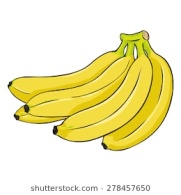 6. What is it?    It is a ........................... 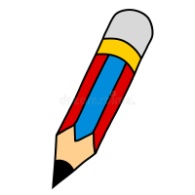 7. What is it?    It is a ........................... 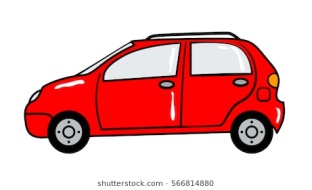 8. What is it?    It is a ...........................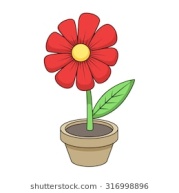 9. What is it?    It is a ........................... 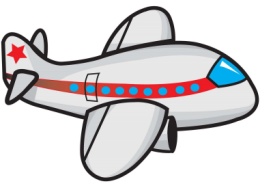 10. What is it?    It is a ...........................IV. Arrange these words into good sentences.1. likes – Sari – butterfly....................................................................2. are – tigers – They....................................................................3. Hana – a fish – has....................................................................4. The birds – fly – can....................................................................5. eats – carrot – A rabbit....................................................................Kunci Jawaban:I.B. Long dressC. TieC. TrousersB. CupboardA. MotherA. GrandfatherA. BrothersC. Living roomC. BedroomB. Dining roomB. KitchenA. BathroomB. SixC. TwelveA. EighteenA. Twenty oneA. TableB. MirrorC. RefrigeratorB. CupII.SocksSweater/ jacketShirtFather/ uncle/ brotherFriends/ sisters/ cousinsSpoonKnifeBench/ chairGuitarTV/ televisionIII.It is a chairIt is a watermelonIt is a bookIt is a doorIt is a jacketIt is a bananaIt is a pencilIt is a carIt is a flowerIt is a planeIV.Sari likes butterflyThey are tigersHana has a fishThe birds can flyA rabbit eats carrotDemikianlah contoh soal ujian kenaikan kelas (UKK) bahasa Inggris untuk kelas 2 SD terbaru beserta kunci jawabannya. Semoga contoh soal tersebut dapat berguna sebagai bahan belajar. Terima kasih.